ISSN 2687-1289Современные проблемыгуманитарных и общественных наукСерия «Социально-политическое развитиероссийского общества»Выпуск 2 (44)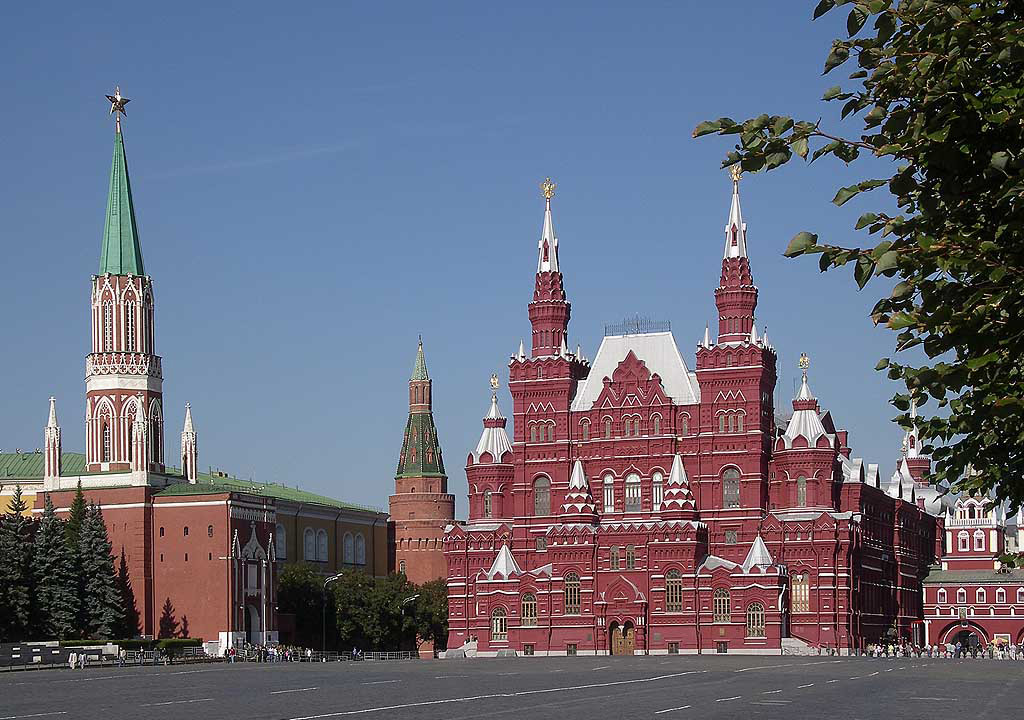 вОРОНЕЖ 2023ISSN 2687-1289МИНИСТЕРСТВО НАУКИ И ВЫСШЕГО ОБРАЗОВАНИЯ РФФГБОУ ВО«ВОРОНЕЖСКИЙ ГОСУДАРСТВЕННЫЙ УНИВЕРСИТЕТ ИНЖЕНЕРНЫХ ТЕХНОЛОГИЙ»РЕГИОНАЛЬНОЕ ОТДЕЛЕНИЕ ОБЩЕРОССИЙСКОЙ ОБЩЕСТВЕННОЙ ОРГАНИЗАЦИИ СОДЕЙСТВИЯ ПОВЫШЕНИЮ УРОВНЯ И КАЧЕСТВА ИСТОРИЧЕСКОГО ОБРАЗОВАНИЯ «ОБЪЕДИНЕНИЕ ПРЕПОДАВАТЕЛЕЙ ИСТОРИИ В ВУЗАХ РОССИИ» ПО ВОРОНЕЖСКОЙ ОБЛАСТИНОЦ «ПОЗНАНИЕ ОБЩЕСТВА»_____________________________________________________________________________Современные проблемыгуманитарныхи общественных наукСерия «Социально-политическое развитиероссийского общества»Вып. 2 (44)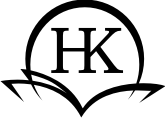 ВоронежИздательско-полиграфический центр«Научная книга»2023УДК 009:082.2ББК  Ч448.0,05С 56Серия основана в 2014 годуСборник статей зарегистрирован в базе данных РИНЦ(лицензионный договор № 819-12.2014 от 23.12.2014 г.)Р е ц е н з е н т ы:д-р ист. наук, проф. В.С. Порохня (НИУ «Московский авиационный институт»);кафедра общеобразовательных дисциплин Центрального филиала ФГБОУ ВО «РГУП»Редакционная коллегия:проректор ВГУИТ, проф. О.С. Корнеева, зав. каф. философиии истории ВГУИТ, проф. Г.А. Быковская (отв. редакторы),директор РЦ ВГУИТ Л. И. Первова, директор ИМС ВГУИТ Е.А. Чигирин,проф. каф. истории НИЯУ МИФИ В. А. Македонская,доц. каф. философии и истории ВГУИТ А.Н. Злобин (отв. секретарь).Современные проблемы гуманитарных и общественных наук [Текст] / ФГБОУ ВО «ВГУИТ». – Вып. 2 (44). – Воронеж: Издательско-полиграфический центр «Научная книга», 2023. – 99 с. – (Серия «Социально-политическое развитие российского общества»).В сборнике представлены работы студентов и преподавателей ряда российских и зарубежных ВУЗов и научных учреждений. Тематика научных статей охватывает широкий спектр проблем истории, политологии, права, социологии, филологии. Она была предложена к обсуждению в ходе международной научно-практической конференции «Модусы современности в контексте гуманитарных наук». Материалы сборника рекомендуются преподавателям и методистам технических ВУЗов, административным работникам.Статьи, их аннотации и переводы  публикуются в авторской  редакции.УДК 009:082.2                                                                                                                                       ББК Ч448.0,05     4404000000С                                  Без объявл.   ОК2 (03)-2023                                                                    © Коллектив авторов, 2023                                                                © ФГБОУ ВО «Воронеж.                                                                                     гос. ун-т.инженер. технол.», 2023                                                                        © Издательско-полиграфический                                                                         центр «Научная книга», 2023Оригинал-макет данного издания является собственностью Воронежского государственного университета инженерных технологий, его репродуцирование (воспроизведение) любым способом без согласия университета  запрещается.СОДЕРЖАНИЕАнисимова О. Е., Степанов М. Д.СТАНОВЛЕНИЕ И РАЗВИТИЕ ПРАВОВОГО РЕГУЛИРОВАНИЯ НАЦИОНАЛЬНОЙ БЕЗОПАСНОСТИ РОССИЙСКОЙ ФЕДЕРАЦИИ3Анисимова Е. О. ПРОБЛЕМЫ ПРИМЕНЕНИЯ ЛОКАЛЬНЫХ НОРМАТИВНЫХ АКТОВ В ФУТБОЛЕ9Баранов Д. А.ЛИКИЯ В СОСТАВЕ ДЕЛОССКОЙ СИММАХИИ13Барышников С. В., Барышникова А. Г.СЕТЕВОЙ ПОДХОД В СОВРЕМЕННОЙ УРБАНИСТИКЕ18Ежова А. В., Крюкова О. Н.,Бушуев А. И., Лермонтова Л. Ю.СРАВНИТЕЛЬНАЯ ХАРАКТЕРИСТИКА МОРФОБИОМЕХАНИЧЕСКИХ ПОКАЗАТЕЛЕЙ СПОРТСМЕНОВ АЦИКЛИЧЕСКИХ ВИДОВ СПОРТА21Запорожцев Е. В.ИДЕОМОТОРНАЯ ТРЕНИРОВКА, КАК ОДНО ИЗ СРЕДСТВ ФИЗИЧЕСКОЙ КУЛЬТУРЫ ПРИ РЕАБИЛИТАЦИИ ЛИЦ С ОГРАНИЧЕННЫМИ ВОЗМОЖНОСТЯМИ27Злобин А. Н., Лихобабина А. С.ПОДГОТОВКА К ПРОВЕДЕНИЮ ОЛИМПИАДЫ 1934 ГОДА ПО САМОДЕЯТЕЛЬНОМУ ИСКУССТВУ В Г. ВОРОНЕЖЕ32Курченков А. А., Суханов В. М.НЕОБХОДИМЫЕ ЭЛЕМЕНТЫ ТЕХНИЧЕСКОЙ ПОДГОТОВКИ СПОРТСМЕНА-ОРИЕНТИРОВЩИКА37Надточий З. Ю.НЕСТАНДАРТНЫЕ МЕТОДОЛОГИЧЕСКИЕ ПОДХОДЫ К РАССМОТРЕНИЮ ИЗУЧАЕМОЙ ПРОБЛЕМЫ НА ПРИМЕРЕ ДИСЦИПЛИНЫ «СОЦИОЛОГИЯ»46Рудыка Е. А., Батурина Е. В.АКТУАЛЬНЫЕ ПРОБЛЕМЫ ОБЕСПЕЧЕНИЯ ТЕХНОСФЕРНОЙ БЕЗОПАСНОСТИ53Федоринов В. Е., Банников Д. В.ГИБРИДНЫЕ ВОЙНЫ И ИХ ПОСЛЕДСТВИЯ С ТОЧКИ ЗРЕНИЯ СПЕЦИАЛИСТОВ СТРАН НАТО57Фешкин В. Н., Абкадыров Ю. М., Махмутов А. Р.ПОПЫТКА СОЗДАНИЯ НЕСТОРОМ МАХНО ОБЩЕСТВА НА ОСНОВЕ АНАРХИЧЕСКОЙ ИДЕОЛОГИИ64Филиппов Н. Н.ПОТРЕБНОСТИ СТУДЕНТОВ В ОРГАНИЗАЦИИ ФИЗКУЛЬТУРНО-ОЗДОРОВИТЕЛЬНОЙ РАБОТЫ ПО МЕСТУ ЖИТЕЛЬСТВА (В ОБЩЕЖИТИЯХ)71Черенков Р. А.НЕОЛИБЕРАЛЬНАЯ ИДЕОЛОГИЯ КАК УТОПИЯ СОВРЕМЕННОСТИ79Шмырева О. И.ЭМОЦИИ, МОТИВЫ, КОНТРОЛЬ И САМОДИСЦИПЛИНА84Швец Т.Д.ОСОБЕННОСТИ ФОРМИРОВАНИЯ МЕНТАЛЬНОСТИ РУССКОГО НАРОДА88